Amoris Laetitia. O lásce v rodině (apoštolská exhortace, duben 2016)

Pápež František vníma synódu k rodině z rokov 2014‒2015 ako cestu k reflexii o stave rodiny a situácii v akých sa ocitá v dnešnom svete, ktorá má byť cirkvi-verná, poctivá ale aj kreatívna.

Globálnosť kresťanstva spôsobuje, že takáto idea kresťanskej rodiny sa ocitá v odlišných sociálnych prostrediach a je potreba inkulturácie, do istej miery osobitného prístupu.  

Je viacero alternatív ako žiť s niekým, no manželstvo ako sňatek muža a ženy je s ohľadom na princíp zachovania druhu  pre pápeža špecifický, pretože prirodzene umožňuje zachovanie spoločnosti. Toto zachovanie spoločnosti sa deje na úrovni rodiny. Avšak v dnešnej dobe je rodina častokrát nefunkčná (drogová závislosť a kriminalita v komunite) alebo je jej mechanizmus oslabovaný (legislatívne zmeny)  a to z rôznych dôvodov.

Kritika systému, ktorý neumožňuje plnohodnotný kontakt a výchovu medzi generáciami v rodine. Rodina nie je len zoskupenie ľudských bodov ale je založená na reciprocite medzi jej členmi.
 
Systém taktiež kritizuje kvôli jeho prístupu k ženám v spoločnosti, keď nastáva komercializácia ich tiel a praktík s ich telami. (pronajímání dělohy) 

“Někdo se domnívá, že mnohé aktuální problémy nastaly v důsledku emancipace ženy. Taková argumentace „je falešná a nepravdivá. Je výrazem mužského šovinismu“.  Identická důstojnost muže a ženy nás naplňuje radostí z toho, že jsou překonávány staré formy diskriminace a že se v rodinách rozvíjí styl vzájemnosti. =>  emancipace žien je kladná pre vývoj rodiny dneška

K otázke gender je tu snaha argumentovať z pozície, že táto ideológia vyprázdňuje antropologický pojem rodiny a nenahrádza ho ničím novým a snaží sa ignorovať biologické rozdiely medzi mužmi a ženami. 

„It needs to be emphasized that “biological sex and the socio-cultural role of sex (gender) can be distinguished but not separated”.“  => vykládam si to ako binárny systém, v ktorom je gender premenlivé no zviazané s sex 

Na druhej strane naše úspechy vo sfére vedy by nám mali slúžiť na obdiv života a nemali by sme sa hrať na Boha. 

Ježiš svojimi slovami znovu potvrdzuje boží plán spojenia muža a ženy prítomný už v Genesis a naplnený skrze manželstvo. K osobe Krista sa kresťania taktiež vzťahujú skrze krst, ktorým prijímajú jeho lásku. Skrze jeho skonanie na kríži bola spečatená nová večná zmluva medzi ním a jeho cirkvou (ľuďmi ktorí sú pozvaní v neho veriť), ktorá sa v Zjavení Jána končí na hostine Baránkovej. Manželstvo medzi mužov a ženou sa stáva paralelou k sňatku Krista a cirkvy, pozemskou pripomienkou tejto zmluvy a dochádza v ňom k jednote tela medzi manželmi, ktorí obradne prijali prísľub lásky obsiahnutý už v krste. 


Dieťa sa rodí v dôsledku tejto lásky, kde rodičia zdieľajú boží plán/dar ale plnia aj inštrumentálnu úlohu. Dieťa sa v dnešnej dobe stáva často premennou no pre cirkev je to hneď od začiatku plnohodnotný plod lásky a ďalší človek.

V manželstve a rodine je prítomný obraz svätej rodiny z Nazaretu, ktorá je spätá s Máriinou a Jozefovou voľbou Áno. Takto je pre kresťana otázka prečo by mal žiť v manželstve nesprávna, skôr by sa mal opýtať prečo by sa v ňom nemal rozhodnúť  žiť a tu je Kristova odpoveď takáto: „...a někteří nežijí v manželství, protože se ho zřekli pro království nebeské.“ (Matouš 19,12)   

Polehčující okolnosti v pastoračním rozlišování

Aj keď evanjeliá nariaďujú apodikticky nesmieme zabúdať na situácie spôsobené  okolnosťami, ku ktorým sa nevyjadrujú a chápať to ako možnosť podať naším prístupom k udalosti odpoveď Bohu. Takéto konanie zároveň neznamená, žeby sa tento nový prístup stal novým merítkom/precedensom pre všeobecné pravidlá.  

„Klademe milosrdenství tolik podmínek, že jej zbavujeme konkrétního smyslu a skutečného významu, a to je ten nejhorší způsob ředění evangelia.“

Česká kontroverze o papeže  

„ (praxe) je absurdní, nelidská a nekřesťanská, protože vůbec nerozlišuje mezi těmi, kteří lehkomyslně zradili manželskou věrnost, rozbili rodinu a opustili své děti kvůli kypré o dvacet let mladší sekretářce, a mezi opuštěnou ženou, které se po létech podařilo najít partnera, který jí pomáhá řádně a křesťansky vychovávat děti. To přece nelze klást na stejnou úroveň!“ – T. Halík

Pán Halík prezentuje prístup ku kresťanskej tradícii zo stanoviska, že tradícia nie je ako by sme si mohli myslieť rigídna vec, ale tradícia znamená práve opak – živý princíp ktorý sa mení.   

Ecclesia semper reformanda est – cirkev sa musí reformovať (ako prirodzená súčasť tradice), takto sú niekedy staršie pápežske náuky „vyradené z obehu“ a neodporujú si s novšími.

Pán Sousedík, ktorý hovorí o „liberálnom“ smere v cirkvi ju obviňuje z toho že zakladá primát progresu v súlade s moderným sekularizovaným myslením a vníma tradíciu ako nemenné zdelenie od Boha ktoré je potrebné od dobových udalostí chrániť.  

Halík oponuje, že Sousedík sám svoje úvahy zakladá na scholastickom modeli Boha, ktorý je odlišný od toho biblického dejinného a sekularizace a jej priamy účinok na kvalitu vzdelania a prístupu ľudí, ktorí sa venujú teológii mal za následok plnejšie pochopenie Písma. Nemožno túto zmenu myslenia pripísať akémusi postkresťanskému mysleniu a následne zamietnuť ako zcela neautentickú. Podľa kresťanskej vierouky sám tento svet speje k úplnej pravde a takto je už dynamickým. Opačný pohľad na dejinnosť vedie k obsesívnemu lpění na chybných výkladoch písma a odmietaniu znakov doby.

 
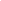 